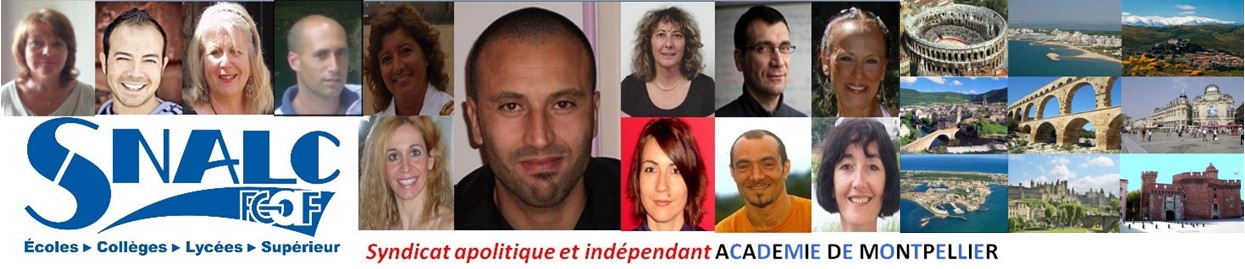 Année 2014Barre d’entréeDiscipline : RUSSE / L0434DépartementBarèmeAudeXGardXHéraultXLozèreXPyrénées Orientales21ZRBarèmeCarcassonnexNarbonnexAlèsxNîmesxBéziersxMontpellierxMendexPerpignanxPradesx